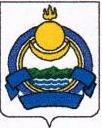 СОВЕТ  ДЕПУТАТОВ МУНИЦИПАЛЬНОГО ОБРАЗОВАНИЯ  «Озерное» РЕШЕНИЕ п.Озерный                                  № 11\3                      от 04 сентября 2019 годаВ соответствии с действующим законодательством Совет депутатов МО СП «Озерное»РЕШИЛ:Отменить решение сессии Совета депутатов МО СП «Озерное» от 25 сентября 2016 года № 6\3 «О внесении дополнения в решение Совета депутатов МО «Озерное»  от 20 ноября 2014 года № 9\1 «Об установлении налога на имущество физических лиц».Председатель Совета депутатов муниципального образования «Озерное»                                                             М.С. Алексеева